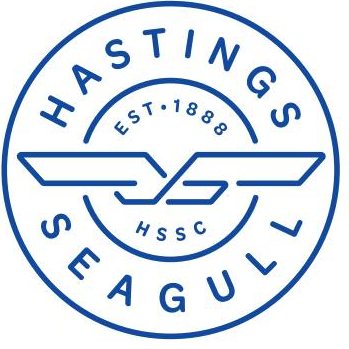 Hastings Seagull Swimming clubTerry Fitzgerald  Memorial Meet  22nd June 2024Level 3  - License 3SE240088Summerfield Leisure CentreHastings TN34 1ETSUMMARY SHEETPlease complete sheet details and email along with copy of your HyTek file to : meetsecretary@hastingsseagullsc.org.ukPlease pay online once you have received your accepted entry listHastings Seagull Swimming ClubAccount Number: 12300427      Sort Code: 40-23-18Calculate Total CostNumber of entries (@£7)(a)(A) £Number of coach passes (@£25)(b)(B) £Total Cost (A+ B)£Name of clubName of club officer submitting entriesPreferred contact numberEmail address of club office